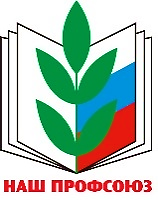 Первичная профсоюзная организация МБУ ДО ЦВРПояснительная записка Об итогах коллективно-договорной кампании за 2018 год(По состоянию на 01 ноября)Численность работников в организации   25 человек.Численность членов профсоюза в организации   23 человека.Коллективный договор прошёл уведомительную регистрацию в управлении по труду министерства труда и социального развития Ростовской области.Год заключения действующего договора    31.01. 2018 год.Срок действия – 3 года.Председатель ПК                               Н.В. Орлова